30 марта 2021 г.		                  г. Барнаул		          		            № 8-1О сводном статистическомотчете за 2020 годПо итогам сводного статистического отчета по состоянию на 1 января 2021 года Алтайская краевая организация Профсоюза объединяет 43 061 члена Профсоюза, в том числе 35 108 работающих, 7471 студента, 482 неработающих пенсионеров.За отчетный период количество членов Профсоюза уменьшилось на 575 человек.Общее количество первичных профсоюзных организаций – 1318, из них 531 (40,3%) являются малочисленными, до 15 человек; 283 (21,4%) объединяют менее 50% от числа работающих.В 2020 году, несмотря на неблагоприятные социально-экономические условия и масштабные ограничения на проведение мероприятий, введенные из-за пандемии коронавируса, удалось затормозить снижение численности членов Профсоюза. Годом ранее оно составило 2368 человек.Положительным фактором стало участие в реализации пилотного проекта Профсоюза АИС «Единый реестр Общероссийского Профсоюза образования», что позволило начать работу по систематизации учета членов Профсоюза.Общий охват профчленством составляет 63,3%, что  ниже прошлого отчетного периода на 1%. 	Охват профсоюзным членством по категориям работников образования в сравнении с прошлым отчетным периодом:В краевую организацию Профсоюза входит 21 первичная профсоюзная организация лицеев профессионального образования, техникумов, колледжей (СПО) из них 11 состоит в составе районных, городских организаций Профсоюза. Остальные непосредственно выходят на краевой комитет. В отчетном периоде произошло в этой категории увеличение охвата профчленством, который, в основном, обеспечили профсоюзные организации-лидеры (охват от 76% до 100%), входящие в Егорьевскую, Поспелихинскую, Ребрихинскую, Смоленскую, Усть-Калманскую организации, а также ППО Славгородского аграрного техникума и Славгородского педагогического колледжа.В то же время, малочисленными и малоэффективными, объединяющими менее 50% членов Профсоюза от числа работающих являются профорганизации учреждений СПО: Академия гостеприимства (29,5%), Барнаульского государственного педколледжа (27,3%), Бийского государственного колледжа (40,4%), Алтайского государственного  колледжа (4,4%), Рубцовского аграрно-промышленного техникума (13,3%), Ключевского лицея профессионального образования (24,5%), Павловского аграрного техникума (42,9%), Тальменского агротехнического техникума (41,9%).Несмотря на то, что в целом стабильность краевой организации Профсоюза сохранена, в работе по организационному укреплению первичных, территориальных, краевой организаций Профсоюза имеются недостатки и нерешенные проблемы.	Состоявшая из 6 группа лидеров по охвату профчленством от 80 до 100%  сократилась до 4 организаций:1. Егорьевская районная (Бойко Л.О.) – 98,2%2. Кулундинского и Табунского районов (Денисова Г.Г.) – 87,5%3. Поспелихинского района (Соболева В.В.) – 81,0%4. ППО студентов АлтГПУ (Блажко Н.В.) – 80,4%.	В связи со снижением охвата профчленством на другой уровень перешли Барнаульская городская организации Профсоюза (Лесовых Т.Н.) – 76,5%, ППО студентов Алтайского государственного гуманитарно-педагогического университета им. В.М. Шукшина (Фролов Ю.Н.) – 78,1%.	От 70 до 80% членов Профсоюз, от числа работающих объединяют 9 организаций: Барнаульская городская, Солтонская, Тогульская, Бурлинская, Новичихинская, Красногорская, г. Славгорода и г. Яровое, ППО студентов АлтГТУ им. И.И. Ползунова и Алтайского государственного гуманитарно-педагогического университета им. В.М. Шукшина.	Следует отметить, что 9 организациям Профсоюза, которые возглавляют опытные профсоюзные лидеры, необходимо добиться значительного увеличения численности и охвата профчленством. Это реальные и выполнимые задачи:	1. Змеиногорская (Рубцова Л.Н.) – 68,2%	2. Локтевская (Валентин Н.Ф.) – 66,0%	3. Ребрихинская (Лютова Г.А.) – 66,2%	4. Тальменская (Дегтярева Н.Н.) – 66,1%	5. Немецкая (Попова И.А.) – 66,5%	6. Смоленская (Десятова С.Н.) – 68,5%	7. Чарышская (Протасова С.М.) – 69,3%	8. Третьяковская (Меркулова О.И.) – 62,8%	9. Калманская (Здерева Е.Г.) – 62,1%	В критическом состоянии по реализации уставных задач, в первую очередь по представлению и защите социально-трудовых интересов членов Профсоюза, находятся 18 территориальных организаций с охватом профчленством менее 50% от числа работающих:	Первомайская (43,3%), Новоалтайская (34,2%), Шипуновская (48,0%), Топчихинская (44,4%), Кытмановская (25,2%), Алтайская (42,4%), Белокурихинская (30,1%), Быстроистокская (33,1%),Баевская (25,0%), Мамонтовская (29,1%),Панкрушихинская (49,7%),Романовская (34,6%), Тюменцевская (45,0%), Краснощековская (39,4%),Михайловская (37,7%), Благовещенского и Суетского районов (46,9%), Родинская (46,4%), Ключевская (47,2%).Продолжает уменьшаться численность первичных профсоюзных организаций работников вузов с 1598 в прошлом отчетном периоде до 1409 на 01.01.2021г. Все профорганизации работников, кроме Алтайского государственного педагогического университета (Богуцкая Т.В.), объединяют менее 50% от числа работающих. Уже несколько лет профорганизация АлтГТУ им. И.И. Ползунова остается малочисленной, с охватом чуть более 50%.За отчетный период снизился охват профчленством педагогической молодежи с 73,1% до 70,9% с учетом молодежи из научно-педагогических работников вузов.	Образовательные округа по охвату профчленством (общий охват, т.е. с неработающими пенсионерами) располагаются следующим  образом:	 Барнаульская городская организация Профсоюза  – 76,5%	1. Славгородский округ – 63,8%	2. Рубцовский – 62,4%	3. Заринский – 59,7%	4. Алейский – 59,7	5. Бийский – 57,9	6. Барнаульский – 54,5%	7. Каменский – 50,4%По-прежнему, составление годового статотчета по форме 2СП осложняется многочисленными ошибками и необходимостью доработки отчетов, нарушением сроков предоставления.	Выявлен факт предоставления недостоверного отчета по форме 2СП в части численности членов Профсоюза Халиной Н.В., председателем Алейской территориальной организации Профсоюза (к сожалению, после того, как отчет краевой организации Профсоюза был отправлен в ЦС Профсоюза).	Исходя из вышеизложенного и анализа статистических отчетов первичных, территориальных организаций работу по организационному укреплению краевой организации Профсоюза в целом в 2020 году следует признать недостаточной.		Постановление президиума краевой организации Профсоюза по данному вопросу, принятое  28.02.2020 года, протокол № 3, в полном объеме не выполнено, в том числе из-за ограничительных мер в связи с пандемией коронавируса.	Президиум краевой организации Профсоюза п о с т а н о в л я е т:	1. Утвердить годовой статистический отчет  Алтайской краевой организации Профсоюза за 2020 год (прилагается). Направить настоящее постановление в территориальные, первичные (вузы, колледжи, техникумы) организации Профсоюза для анализа.	2. Отметить целенаправленную, результативную работу по укреплению профсоюзных организаций, увеличению и сохранению их численности председателей территориальных организаций Профсоюза с охватом более 80%:Бойко Л.О. – Егорьевская районнаяДенисова Г.Г. – территориальная организация Профсоюза Кулундинского и Табунского районов.Соболева В.В. – Поспелихинская районнаяБлажко Н.В. – первичная профсоюзная организация студентов АлтГПА.	3. Указать Халиной Н.В., председателю Алейской территориальной организации Профсоюз на грубое нарушение Устава (п.п. 3.12, 3.13 ст. 35) в части организации работы по учету членов Профсоюза и предоставления недостоверных данных о численности организации (ф. 2СП – годовой статистический отчет).	Учитывая, что Халиной Н.В. подано заявление об уходе, обеспечить организационно-методическое сопровождение  подготовки внеочередной конференции Алейской территориальной организации Профсоюза (отв. С.Б. Иванищева).	В срок до 10 апреля провести внеплановую проверку финансовой работы Алейской территориальной организации Профсоюза (отв. В.Н. Мерзлякова).	4. Председателям территориальных, первичных (вузы, колледжи, техникумы) организаций Профсоюза принять конкретные меры по укреплению профсоюзных организаций, в том числе в части увеличения их численности, организации конкретной работы по приему в Профсоюз.	За основу взять приложения к постановлению президиума краевой организации Профсоюза по данному вопросу от 28.02.2020г., протокол № 3 (прилагаются), а также собственные постановления, принятые в апреле-мае 2020 года, невыполненные вследствие ограничений, введенных из-за пандемии COVID-19.	5. Председателям территориальных организаций Профсоюза: Рубцовой Л.Н. (Змеиногорская – 68,2%), Валентин Н.Ф. (Локтевская – 66,0%), Лютовой Г.А. (Ребрихинская – 66,2%), Дегтяревой Н.Н. (Тальменская – 66,1%), Поповой И.А. (Немецкая – 66,5%), Десятовой С.Н. (Смоленская – 68,5%), Протасовой С.М. (Чарышская – 69,3%), Меркуловой О.И. (Третьяковская – 62,8%),  Здеревой Е.Г. (Калманская – 62,1%) – добиться увеличения численности организаций, охвата профчленством не ниже 75%.	6. Председателям 18 территориальных организаций Профсоюза с охватом профчленством менее 50%, с целью создания условий для реального представления социально-трудовых интересов членов Профсоюза, достижения оптимального согласования интересов сторон трудовых отношений, обеспечить охват профчленством более 50%, довести до первичных профорганизаций конкретные задания по приему в Профсоюз.	7. Секретарям краевого комитета:	7.1. Проанализировать настоящее постановление применительно к своему округу. Организовать взаимодействие с проблемными организациями.	7.2. Обеспечить предоставление в службу информации краевого комитета 2-3 публикации от округа (создание новых ППО, акции по приему в Профсоюз, проведение Дней профкома, профсоюзной недели, профсоюзное гостевание, молодежь в Профсоюзе и т.д.).	7.3. Проанализировать работу по приему в Профсоюз в организациях округа по приему в Профсоюз. Информацию предоставить в краевой комитет до 10 сентября 2021 года.	8. Контроль за выполнением постановления возложить на заместителя председателя краевой организации Профсоюза С.Б. Иванищеву, секретарей краевого комитета в образовательных округах.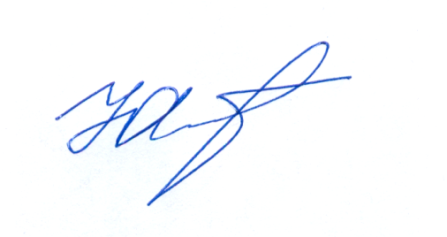 Председатель Алтайскойкраевой организации Профсоюза                                                Ю.Г. Абдуллаев      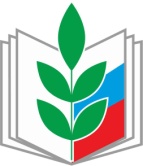 ПРОФЕССИОНАЛЬНЫЙ СОЮЗ РАБОТНИКОВ НАРОДНОГО ОБРАЗОВАНИЯ И НАУКИ РОССИЙСКОЙ ФЕДЕРАЦИИ АЛТАЙСКАЯ КРАЕВАЯ ОРГАНИЗАЦИЯ ПРОФЕССИОНАЛЬНОГО СОЮЗАРАБОТНИКОВ НАРОДНОГО ОБРАЗОВАНИЯ И НАУКИ РОССИЙСКОЙ ФЕДЕРАЦИИ(АЛТАЙСКАЯ КРАЕВАЯ ОРГАНИЗАЦИЯ ОБЩЕРОССИЙСКОГО ПРОФСОЮЗА ОБРАЗОВАНИЯ)ПРЕЗИДИУМПОСТАНОВЛЕНИЕ1. Работники учреждений дополнительного образованияна 01.01.2021на 01.01.20201. Работники учреждений дополнительного образования76,9%70,1%2. Студенты вузов74,9%75,4%3. Работники дошкольного образования64,0%68,6%4. Работники общеобразовательных школ,     гимназий и тд.61,3%61,4%5. Работники учреждений профессионального образования (СПО)45,5%40,8%6. Работники вузов и их филиалов44,8%40,8%